APPLICATION FOREMPLOYMENTPlease write clearly throughout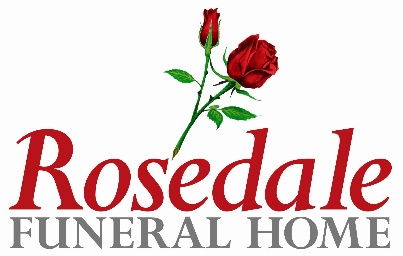 PERSONALSurname……………………..………………...	Forenames…...………..…………….……………Address…………………..………………………..……………………….………...…………………….Telephone Number …………….……..……………………………………………….Mobile Telephone Number ……………………………………………………………Email address ………………………………………………………………………….NI No. …………….……....	Height……………… Are you legally eligible for employment in the UK?       YES/NODo you own a car? YES/NO     Do you have a current driving licence? YES/NO   Is it clean? YES/NOIf No, please give details…...……………………………………………………………………………...Have you ever been convicted of a criminal offence which is not a spent conviction under the Rehabilitation of Offenders legislation?  YES/NO If YES, please give details…………………….………………………………………………………………………………………………………………………………………………………………………………………..……………………………………..EMPLOYMENTPosition applied for……………………………………………………………………………………..…	What date would you be available for work?………………………………………………...……………Have you any skills, experience or achievements that you feel would especially suit the job you are applying for?…………………………………………………………………………………………………………………………………………………………………………………………………………….…………………………………………………………………………………………………………….INTERESTSPlease give brief details of pastimes, sports ambitions etc………………………………………………..…………………………………………………………………………………………………………….……………………………………………………………………………………………………………..DECLARATIONThe facts set forth in this application are, to the best of my knowledge, true and complete.  I understand that any false information or deliberate omissions will disqualify me from employment, or may render me liable for dismissal.Signature……………………………………………………..  Date……………………………………...DO NOT WRITE ON THIS PAGEINTERVIEWERSInterviewer………………………………………………. Date………………………………………...CommentsInterviewer………………………………………………. Date………………………………………...CommentsInterviewer………………………………………………. Date………………………………………...CommentsREFERENCE CHECKStarting Date……………………….…………….Job Title………………………………………………SchoolsExaminations and ResultsCollege/UniversityCourses and ResultsFurther Education and Formal TrainingCourses and ResultsPERSONAL REFERENCESPERSONAL REFERENCESPlease give details of two people (not relatives) who we could approach for a confidential assessment of your suitability for this job.  (One referee should be your current/last employer.)Please give details of two people (not relatives) who we could approach for a confidential assessment of your suitability for this job.  (One referee should be your current/last employer.)Name…………………………………………..Occupation…………………………………….Address………………………………………..………………………………………………...………………………………………………...Telephone……………………………………..Name…………………………………………..Occupation…………………………………….Address………………………………………..………………………………………………...………………………………………………...Telephone……………………………………..EMPLOYMENT HISTORYPresent/last employer……………………………………Type of Business……………………………...Address…………………………………………………………………………………………………….Type of work and responsibilities…………………………………………………………………………..……………………………………………………………………………………………………………….………………………………………………………………………………………………………….From…………………………  To……………….………  Current Salary………………………………Reason you want to leave/have left………………………………………………………………………..Please give details below of your previous employment, beginning with the most recentEmployer………………………...………………………Type of Business……………………………...Address…………………………………………………………………………………………………….Type of work and responsibilities…………………………………………………………………………From……………  To……………  Reason for leaving……...…………………………………...………Employer………………………...………………………Type of Business……………………………...Address…………………………………………………………………………………………………….Type of work and responsibilities…………………………………………………………………………From……………  To……………  Reason for leaving……...…………………………………...………Employer………………………...………………………Type of Business……………………………...Address…………………………………………………………………………………………………….Type of work and responsibilities…………………………………………………………………………From……………  To……………  Reason for leaving……...…………………………………...………Interviewers notes and reason for decisionDecision:AcceptFurther InterviewReject